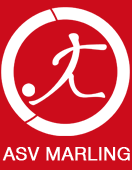 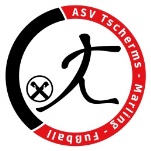 MITGLIEDSCHAFTSANTRAGASV Tscherms Marling FussballASV Marling - Sektion FussballDie unterfertigten Eltern (Vormund) (Auszufüllen für Minderjährige Sportler & Mitglieder)(Name und Nachname des Vaters) ________________________________________geboren in ______________________am_________________wohnhaft in Adresse______________________________________Tel. ___________________E-mail ______________________________________ und(Name und Nachname der Mutter) ________________________________________geboren in ______________________am_________________wohnhaft in Adresse______________________________________Tel. ___________________E-mail ______________________________________ e r s u c h e n hiermit, ihren/ihre    ihren/ihreSohn/Tochter______________________________________________________, geboren am_______________, in _______________, Steuernummer___________________________________, wohnhaft in Adresse______________________________________Tel. ______________________E-mail ______________________________________ als Mitglied im Amateursportverein ASV Tscherms Marling Fussball & ASV Marling aufzunehmen und erklären, während der Dauer der Mitgliedschaft den jährlichen Mitgliedsbeitrag zu zahlen.Die unterfertigten Eltern geben hiermit ausdrücklich ihr Einverständnis, dass ihr/ihre Sohn/Tochter an den sportlichen Tätigkeiten des Vereins, insbesondere an der Ausübung des Fussball, teilnehmen darf. Sie erklären weiteres, dass für etwaige Verletzungen und Unfälle, welche bei der Ausübung der sportlichen Tätigkeiten ihrem/ihrer Sohn/Tochter zustoßen könnten, gegenüber dem Verein keine Schadenersatzforderungen und anderweitige Rechtsansprüche geltend gemacht werden.Die unterfertigten Eltern erklären:zur Kenntnis zu nehmen, dass der Verein [eine/keine] Unfallversicherung für ihren/ihre Sohn/Tochter abgeschlossen hat;ihren/ihre Sohn/Tochter der vom Gesetz vorgeschriebenen Tauglichkeitsuntersuchung zu unterziehen und das Tauglichkeitszeugnis dem Verein zu übergeben;die Satzung des Vereins gelesen zu haben und diese anzuerkennen, sowie die Weisungen der Vereinsorgane, Betreuer und Trainer einzuhalten und sich zu verpflichten, die Entscheidung aller Streitigkeiten, die sich aus dem Mitgliedschaftsverhältnis ergeben könnten, unter Ausschluss des ordentlichen Rechtsweges, dem Vereinsschiedsgericht zu überlassen.________________________________________Unterschrift des Spieler / Sportlers Datum ______________________Unterschrift beider Elternteile: (Auszufüllen für Minderjährige Sportler & Mitglieder)Aufnahme in der Sitzung des Vorstandes vom __________________ genehmigt.    [Dem Verein vorbehalten]DATENSCHUTZMitteilung gemäß Datenschutzgesetz (DSGVO EU-679/2016)Rechtsinhaber der Daten ist der Amateursportverein ASV Tscherms Marling Fussball & ASV Marling. Die übermittelten Daten werden vom ASV Tscherms Marling Fussball & ASV Marling auch in elektronische Form, für die eigenen Erfordernisse verarbeitet. Verantwortlich für die Verarbeitung ist der Präsident „pro tempore“ des ASV Tscherms Marling Fussball. Die Daten müssen bereitgestellt werden, um die Verwaltungsaufgaben abwickeln zu können. Bei Verweigerung der erforderlichen Daten können die Leistungen nicht erbracht werden. Der / die Antragssteller/in erhält auf Anfrage gemäß Artt. 12-23 des DSGVO EU-679/2016 Zugang zu seinen/ihren Daten und Auskunft darüber und kann deren Aktualisierung, Löschung, Anonymisierung oder Sperrung, sofern die gesetzlichen Voraussetzungen vorliegen, verlangen. Für weitere Informationen bezüglich Datenschutz und zur Information Ihrer Rechte konsultieren sie bitte https://www.garanteprivacy.it/ Einwilligungserklärung Mit Bezug auf die Verwendung und Veröffentlichung von Bilder und/oder Audio-/Videoaufnahmen welche bei Sportveranstaltungen bzw. institutionellen Veranstaltungen des Amateursportvereins "ASV Tscherms Marling Fussball & ASV Marling “ aufgenommen werden, möchten wir die Betroffenen über folgende Punkte informieren:Zweck: Diese Publikationen dienen lediglich der Information und ggf. der Werbung und dem institutionellen Gebrauch.Art der Veröffentlichung: Die verwendeten Kanäle sind die institutionelle Website und Social Media des Vereins, Tageszeitungen, Magazine, Broschüren und andere spezifische Mittel wie z.B. Vereinszeitung oder Vereinsarchiva. Die Bilder und / oder Ton- und Filmaufnahmen werden in Übereinstimmung mit den Regeln, sie zu schützen und die Grundsätze der Fairness, Rechtmäßigkeit, Transparenz und Vertraulichkeit einzuhalten. Verbot von Veröffentlichungen: die die Würde des Betroffenen verletzen: Die veröffentlichten Bilder dürfen niemals der Ehre, dem Ansehen oder der Würde des Betroffenen schaden. In diesem Zusammenhang sind Minderjährige durch das Gesetz Nr. 71 vom 29. Mai 2017 "Bestimmungen zum Schutz von Minderjährigen zur Verhütung und Bekämpfung des Phänomens des Cybermobbings besonders geschützt.Aufbewahrung: Der Verein ist zur Speicherung und Aufbewahrung der Bilder und/oder Audio-/Videoaufnahmen autorisiert.Nichteinwilligung: erlaubt nicht die Verwendung von Bildern und / oder audiovisuellem Filmmaterial für die oben genannten Zwecke.Rechte des Betroffenen: Sie können jederzeit Zugang zu Ihren Daten, Berichtigung, Sperrung und Löschung der Daten verlangen; Sie können auch eine Beschwerde gegen die Verarbeitung Ihrer Daten bei einer Kontrollstelle einreichen und generell alle Rechte des Betroffenen gemäß den Artikeln 15, 16, 17, 18, 19, 20, 21 und 77 der Europäischen Verordnung DSGVO 679/2016 ausüben. Durch die Übermittlung der Daten ermächtigen Sie den Inhaber, diese für die oben genannten Zwecke zu verarbeiten.Kommunikation und Verbreitung von Daten: Personenbezogene Daten (Bilder / Videos) können im Rahmen der dort angegebenen Verarbeitungszwecke in jeglicher Form auf institutionellen Webseiten übermittelt, veröffentlicht und/oder verbreitet werden.Rechte des Betroffenen:  Dieser Haftungsausschluss kann jederzeit durch schriftliche Mitteilung an asvtschermsmarling@outlook.de widerrufen werdenNach Einsichtnahme in den oben erwähnten Punkten erklären wir uns damit,Für alles, was nicht ausdrücklich vorgesehen ist, wird auf die Bestimmungen des Zivilgesetzbuches und der Sondergesetze verwiesen.Sie erklären dass Sie bzw. Ihr Sohn/ Ihre Tochter an den sportlichen Tätigkeiten (Training/Spiele/Turniere) teilnehmen darf. Sie erklären des Weiteren, dass für etwaige Verletzungen und Unfälle, welche Ihrem Sohn/ Ihrer Tochter bei der Ausübung der Tätigkeit beim ASV Marling bzw. ASV Tscherms Marling Fussball zustoßen könnte, gegenüber den genannten Amateursportvereinen keine Rechtsansprüche geltend gemacht werden. Gelesen, bestätigt und unterschrieben,________________________________________ Unterschrift des Spieler / Sportlers(Vater/Vormund)(Mutter/Vormund) Einverstanden mit der Verwendung und Veröffentlichung von Bildern und/oder Audio-/Videoaufnahmen meines/meiner Sohns/Tochter NICHT Einverstanden mit der Verwendung von Bildern und/oder Audio-/Videoaufnahmen meines/meiner Sohns/Tochter Ort und Datum  ______________________Für die Annahme (Die Eltern/Vormund)(Auszufüllen für Minderjährige Sportler & Mitglieder)________________________________ (Vater)________________________________ (Mutter)